Small Engines:  Syllabus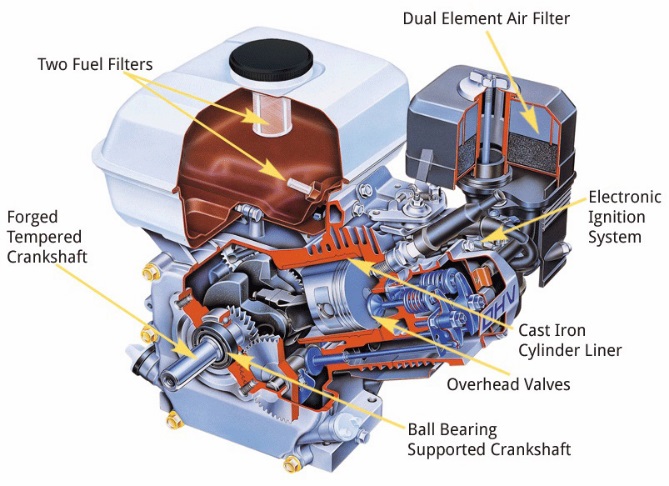 Unit 1: Shop SafetyUnit 2: Basic Tools and Engine ToolsUnit 3: Fasteners and HardwareUnit 4: ElectricalUnit 5: Small Engine Basics and ComponentsUnit 6: Fuel/ Air/ Spark/ Horsepower!!Unit 7: CarburetorsUnit 8:  Troubleshooting and RepairUnit 9:  Special ProjectsAttire, Tool use, Fuels, StorageFire safetyHand Tool use and IdentificationSpecialty toolsFastener Types and IdentificationSprings, coils, retainers, keysClearances and FeelersTap, Die, Thread gauge usesRulers, Calipers, MicrometersBasic CircuitsUsing a MultimeterMeasuring Volts, Amps, Ohms2 stroke vs. 4 StrokeEngine parts & componentsEngine variationsPart IdentificationPistons, Rods, crankshafts, valvesReading Technical Diagrams & Repair docsFuel ratios and mixingSparkplugsGaskets and sealsCalculating and understanding HorsepowerCarburetor types and functionCleaning and repairHigh and Low fuel/air adjustmentsCommon ProblemsHow to troubleshoot starting problemsGasket repairOrdering PartsEquipment Repair (family/friends)Personal project: lawnmower bike, go-kart, custom machine